Chapter 7 Section 2 Student NotesPlasma Membrane Thin, flexible boundary between the cell and its environment Allows nutrients into the cell Allows waste to leave the cell Selective PermeabilityThe plasma membrane controls the movement of substances into and out of the cell.Plasma MembraneControls the amount of a substance entering the cell Controls the amount of a substance leaving the cell.The plasma membrane is composed of the phospholipid bilayerA phospholipid molecule is composed of a glycerol backbone, two fatty acid chains, and a phosphate group.Fluid Mosaic ModelThe phospholipid bilayer allows other molecules to “float” in the membrane.Other ComponentsProteinsCholesterol CarbohydratesProteinsTransmit signals inside the cellAct as a support structureProvide pathways for substances to enter and leave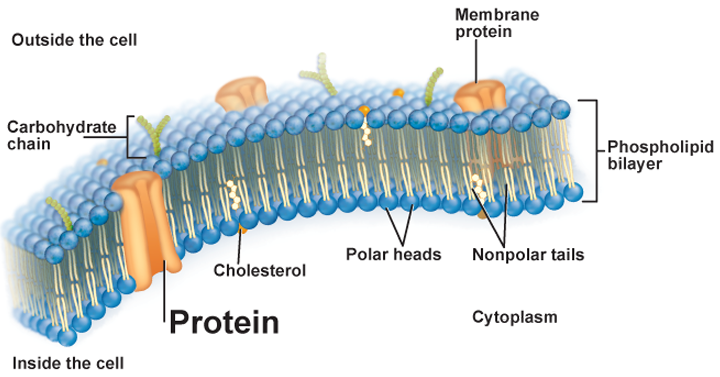 CholesterolPrevents fatty acid tails from sticking together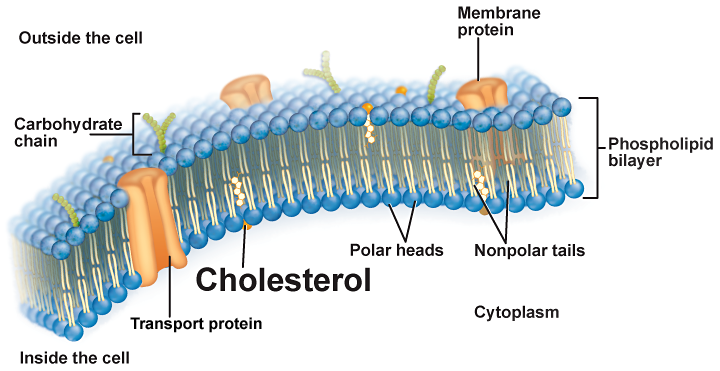 CarbohydratesIdentify chemical signals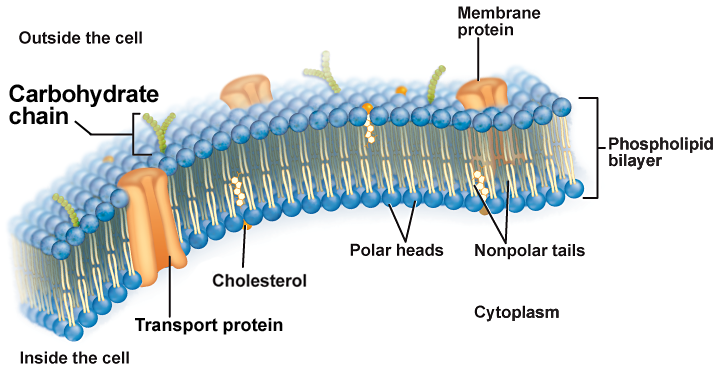 